АННОТАЦИЯдополнительной профессиональной программы повышения квалификации по теме «Лаборант-аудиометрист»для специалистов со средним профессиональным (медицинским) образованием(средний медицинский персонал)Категория слушателей: высшее профессиональное образование по одной из специальностей "Лечебное дело", "Педиатрия" и подготовка в интернатуре и (или) ординатуре по специальности "Оториноларингология"; сертификат специалиста по специальности "Оториноларингология", без предъявления требований к стажу работы.Срок обучения: 144 часа Форма обучения: очная (в форме стажировки). Итоговая аттестация: итоговая аттестация слушателей, завершающих обучение по программе состоит из итогового отчета о стажировке и итоговой аттестации в форме тестирования на бумажных носителях.Итоговый документ: удостоверение о повышении квалификации установленного образца.Режим занятий: 6-8 часов в деньУЧЕБНЫЙ ПЛАН.ЛЗ – лекционные занятия; ПЗ – практика; СП – самостоятельная подготовка.*С учетом базовых знаний слушателей и актуальности в Программу могут быть внесены изменения в распределение учебного времени, предусмотренного учебным планом программы, в пределах 15% от общего количества учебных часов.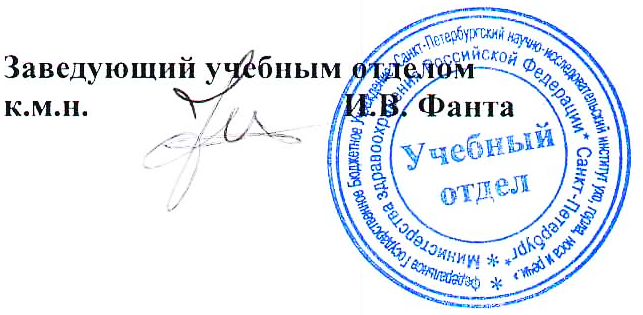 КодНаименование раздела дисциплины и темыВсего часов*В том числеВ том числеВ том числеФорма контроляРезультаты (компе-тенции)КодНаименование раздела дисциплины и темыВсего часов*ЛЗПЗСПФорма контроляРезультаты (компе-тенции)Система и политика здравоохранения в Российской Федерации. Охрана здоровья граждан РФ.642ПК-22.Клиническая анатомия уха и вестибулярного аппарата.24186ПК-13.Физиология слуха и вестибулярного аппарата.222146ПК-14.Болезни уха. Диагностика, профилактика и лечение.16124ПК-15.Методы исследования слуха в клинической аудиологии.564214ПК-16.Реабилитация тугоухих больных.18162ПК-17.Итоговая аттестация (ИА)2ЭкзаменИТОГО:144610234